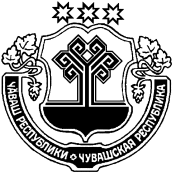 В целях реализации Федерального закона «Об основах государственного регулирования торговой деятельности в Российской Федерации», Закона Чувашской Республики «О государственном регулировании торговой деятельности в Чувашской Республике и о внесении изменений в статью 1 Закона Чувашской Республики «О розничных рынках», Приказа Минэкономразвития Чувашской Республики от 16.11.2010 № 184 «О порядке разработки и утверждения органами местного самоуправления в Чувашской Республике схемы размещения нестационарных торговых объектов» администрация Янтиковского муниципального округа п о с т а н о в л я е т :Внести в постановление администрации Янтиковского муниципального округа от 31.03.2023 № 265 «Об утверждении схемы размещения нестационарных торговых объектов на территории Янтиковского муниципального округа Чувашской Республики» (далее-Постановление) изменение, изложив приложение к Постановлению в редакции согласно приложению к настоящему постановлению.2. Настоящее постановление вступает в силу со дня его официального опубликования.Временно исполняющий обязанности главы Янтиковскогомуниципального округа                                                                    О.А. ЛомоносовПриложение к постановлению администрацииЯнтиковского муниципального округаот 05.10..2023 № 1093УТВЕРЖДЕНАпостановлением администрации Янтиковского муниципального округаот 31.03.2023 № 265Схемаразмещения нестационарных торговых объектовна территории Янтиковского муниципального округа____________ЧУВАШСКАЯ РЕСПУБЛИКА ЧĂВАШ РЕСПУБЛИКИ АДМИНИСТРАЦИЯ ЯНТИКОВСКОГО МУНИЦИПАЛЬНОГО ОКРУГАПОСТАНОВЛЕНИЕ05.10.2023 № 1093село ЯнтиковоТĂВАЙ МУНИЦИПАЛЛĂ ОКРУГĚНАДМИНИСТРАЦИЙĔЙЫШĂНУ05.10.2023  1093 № Тǎвай ялěО внесении изменения в постановление администрации Янтиковского муниципального округа от 31.03.2023 № 265 «Об утверждении схемы размещения нестационарных торговых объектов на территории Янтиковского муниципального округа Чувашской Республики»№п/пМесто  
размещения
и адресТип торгового
объекта, 
используемого
для
осуществления
торговой 
деятельностиПлощадь   
земельного  
участка,   
торгового  
объекта   
(здания,   
строения,  
сооружения) 
или его части, м.2Форма
собственности
земельного  
участка,   
торгового  
объекта   
(здания,   
строения,  
сооружения) 
или его частиСрок
осуществления
торговой   
деятельности 
в месте   
размещения  
нестационарных
торговых   
объектовСпециализация
торгового  
объекта   
(ассортимент 
реализуемого 
товара)Иная
дополнитель-ная
информация12345678Индырчское сельское поселениеИндырчское сельское поселениеИндырчское сельское поселениеИндырчское сельское поселениеИндырчское сельское поселениеИндырчское сельское поселениеИндырчское сельское поселениеИндырчское сельское поселение1д. Уразлино,ул. К. Маркса, кадастровый номер21:26:100204:77павильон29собственность неразграниченнаякруглогодичнопродовольственные товары2д. Уразлино,ул. К. Маркса, кадастровый номер21:26:100204:73павильон30собственность неразграниченнаякруглогодичнопродовольственные товарыМожарское сельское поселениеМожарское сельское поселениеМожарское сельское поселениеМожарское сельское поселениеМожарское сельское поселениеМожарское сельское поселениеМожарское сельское поселениеМожарское сельское поселение3с. Можарки, ул. Красноармейская,кадастровый номер21:26:160106:72павильон20собственность неразграниченнаякруглогодичнопродовольственные товары4с. Можарки, ул. Ленина,кадастровый номер21:26:160106:70павильон19собственность неразграниченнаякруглогодичнопродовольственные товары5с. Можарки,ул. Ленина,кадастровый номер21:26:160106:75павильон16собственность неразграниченнаякруглогодичнопродовольственные товары 6д. Кичкеево,ул. Первомайская,кадастровый номер21:26:150104:68павильон30собственность неразграниченнаякруглогодичнопродовольственные товарыНовобуяновское сельское поселениеНовобуяновское сельское поселениеНовобуяновское сельское поселениеНовобуяновское сельское поселениеНовобуяновское сельское поселениеНовобуяновское сельское поселениеНовобуяновское сельское поселениеНовобуяновское сельское поселение7д. Н. Буяново, возле Новобуяновского СДК,кадастровый квартал21:26:060107:57павильон35собственность неразграниченнаякруглогодичнопродовольственные товары8д. С. Буяново,ул. Ленина, кадастровый номер21:26:060201:110павильон18собственность неразграниченнаякруглогодичнопродовольственные товарыТюмеревское сельское поселениеТюмеревское сельское поселениеТюмеревское сельское поселениеТюмеревское сельское поселениеТюмеревское сельское поселениеТюмеревское сельское поселениеТюмеревское сельское поселениеТюмеревское сельское поселение9д. Бахтиарово,ул. Ленина,кадастровый номер 21:26:240104:125павильон24собственность неразграниченнаякруглогодичнопродовольственные товары10д. Тюмеревоул. Николаевакадастровый номер 21:26:220108:88павильон18собственность неразграниченнаякруглогодичносмешанные товарыШимкусское сельское поселениеШимкусское сельское поселениеШимкусское сельское поселениеШимкусское сельское поселениеШимкусское сельское поселениеШимкусское сельское поселениеШимкусское сельское поселениеШимкусское сельское поселение11с. Шимкусы, ул. Коммунистическая,кадастровый номер21:26:080103:84павильон41собственность неразграниченнаякруглогодичносмешанные товарыЯнтиковское сельское поселениеЯнтиковское сельское поселениеЯнтиковское сельское поселениеЯнтиковское сельское поселениеЯнтиковское сельское поселениеЯнтиковское сельское поселениеЯнтиковское сельское поселениеЯнтиковское сельское поселение12с. Янтиково, пр. Ленина,кадастровый номер21:26:110108:232павильон49собственность неразграниченнаякруглогодичнопродовольственные товары13с. Янтиково, пр. Ленина,кадастровый номер21:26:110111:107павильон45собственность неразграниченнаякруглогодичнонепродовольственные товары14с. Янтиково, рядом с магазином ТПС  № 3, кадастровый квартал21:26:110111павильон29собственность неразграниченнаякруглогодичнопродовольственные товары15с. Янтиково, возле д. 17 по пр. Ленина,кадастровый квартал21:26:110108павильон30собственность неразграниченнаякруглогодичнонепродовольственные товары16с. Янтиково, возле д. 17 по пр. Ленина,кадастровый квартал21:26:110108павильон35собственность неразграниченнаякруглогодичнопродовольственные товары17с. Янтиково, пр. Ленина, в 37 м. от магазина ТПС               № 3, 21:26:110111павильон30собственность неразграниченнаякруглогодичнонепродовольственные товары18с. Янтиково, пр. Ленина,кадастровый номер21:26:110111:93павильон40собственность неразграниченнаякруглогодичноканцтовары19с. Янтиково, пр. Ленина, в 40 м. от магазина ТПС            № 3кадастровый квартал21:26:110111павильон25собственность неразграниченнаякруглогодичнохозяйственные товары20с. Янтиково, пр. Ленина, в 40 м. от магазина ТПС            № 3 кадастровый номер 21:26:110111:92павильон23собственность неразграниченнаякруглогодичнонепродовольственные товары21с. Янтиково, пр. Ленина, в 35 м. от магазина ТПС           № 3, кадастровый номер 21:26:110111:191павильон41собственность неразграниченнаякруглогодичнопродовольственные товары22с. Янтиково, пр. Ленина, в 20 м. от магазина ТПС          № 3кадастровый квартал21:26:110111павильон32собственность неразграниченнаякруглогодичнопродовольственные товары23с. Янтиково, пр. Ленина, в 40 м. от магазина ТПС          № 3кадастровый квартал21:26:110111павильон50собственность неразграниченнаякруглогодичнопродовольственные товары24с. Янтиково, пр. Ленина, в 40 м. от магазина ТПС           № 3павильон25собственность неразграниченнаякруглогодичнохозяйственные товары25с. Янтиково, пр. Ленина, в 40 м. от магазина ТПС           № 3, кадастровый номер 21:26:110111:397павильон 32собственность неразграниченнаякруглогодичносмешанные товары26с. Янтиково, пр. Ленина, в 30 м. на ЮВ от ориентира д. 12,кадастровый номер 21:26:110111:151павильон32собственность неразграниченнаякруглогодичноцветы, семена27с. Янтиково,ул. Ленина, в 30 м. на ЮЗ от д.50,кадастровый номер 21:26:110104:108павильон31собственность неразграниченнаякруглогодичнонепродовольственные товары28с. Янтиково,ул. Ленина, возле            д. 50,кадастровый номер21:26:110104:91павильон32собственность неразграниченнаякруглогодичнопродовольственные товары29с. Янтиково,пр. Ленина, напротив д. 54, кадастровый номер 21:26:110111:108павильон22собственность неразграниченнаякруглогодичнопродовольственные товары30с. Янтиково, пр. Ленина,кадастровый номер21:26:110108: 247павильон38собственность неразграниченнаякруглогодичноритуальные принадлежности31с. Янтиково,                         ул. Союзная, напротив д. 16 кадастровый номер21:26:110111:180павильон30собственность неразграниченнаякруглогодичностроительные материалы32с. Янтиково, пр. Ленина возле д. 11,кадастровый номер21:26:110108:278киоск19собственность неразграниченнаякруглогодичнопечатная продукция33с. Янтиково, участок находится в 15 м от д. 5 по пр. Ленина, возле кафе «Дружба»,кадастровый квартал21:26:110108палатка 6 собственность неразграниченнаямай-сентябрьпродовольственные товары 34с. Янтиково, участок находится в 15 м от д. 5 по пр. Ленина, возле кафе «Дружба»,кадастровый квартал21:26:110108палатка6 собственность неразграниченнаямай-сентябрьпродовольственные товары35с. Янтиково, участок находится в 15 м от д. 5 по пр. Ленина, возле кафе «Дружба», кадастровый квартал21:26:110108палатка 6 собственность неразграниченнаямай-сентябрьпродовольственные товары36с. Янтиково, участок находится в 15 м от д. 5 по пр. Ленина, возле кафе «Дружба»,кадастровый квартал21:26:110108палатка6 собственность неразграниченнаямай-сентябрьпродовольственные товары37с. Янтиково, около магазина «ТПС № 3» по пр. Ленина,кадастровый квартал21:26:110111палатка 6 собственность неразграниченнаямай-сентябрьнепродовольственные товары38с. Янтиково, около д. 50 по ул. Ленина,кадастровый квартал21:26:110104автолавка10собственность неразграниченнаямай-сентябрьпродовольственные товары39с. Янтиково, около д. 50 по ул. Ленина,кадастровый квартал21:26:110104автолавка10собственность неразграниченнаямай-сентябрьпродовольственные товары40с. Янтиково, около магазина «ТПС              № 3» по пр. Ленина,кадастровый квартал21:26:110111автолавка10собственность неразграниченнаямай-сентябрьпродовольственные товары41с. Янтиково, около магазина «ТПС                № 3» по пр. Ленина,кадастровый квартал21:26:110111палатка24собственность неразграниченнаяапрель-сентябрьсемена, рассады